THE INTERNATIONAL SCHOOL LIBRARY MONTH CELEBRATIONS OCTOBER -2018THEME: “WHY I LOVE MY SCHOOL LIBRARY”NAME:         K LATHAPOSITION : LIBRARIANSCHOOL:     THE PSBB MILLENNIUM SCHOOLCITY       :      COIMBATORESTATE    :      TAMIL NADUCOUNTRY:     INDIAArrange for a display of multicultural and translated books in your libraryChoose a country anywhere in the world and do a display OR a project on its culture.Create and display book posters with an international theme” Water Scarcity”  Project on famous writers from other countries.Book mark exchange programme for classes 5 and 10 with the countries Portugal, Croatia, Slovenia and Hong Kong.#######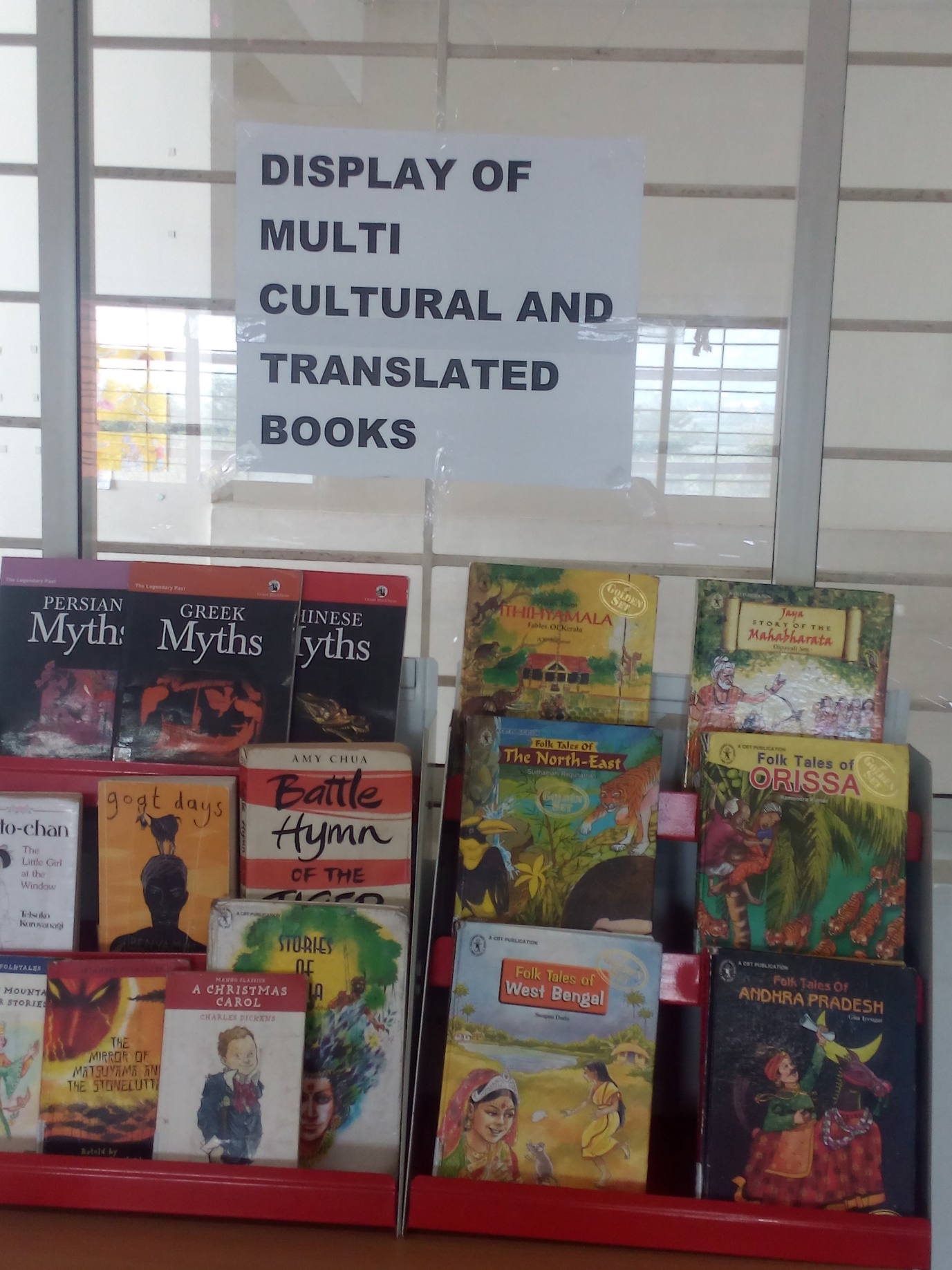 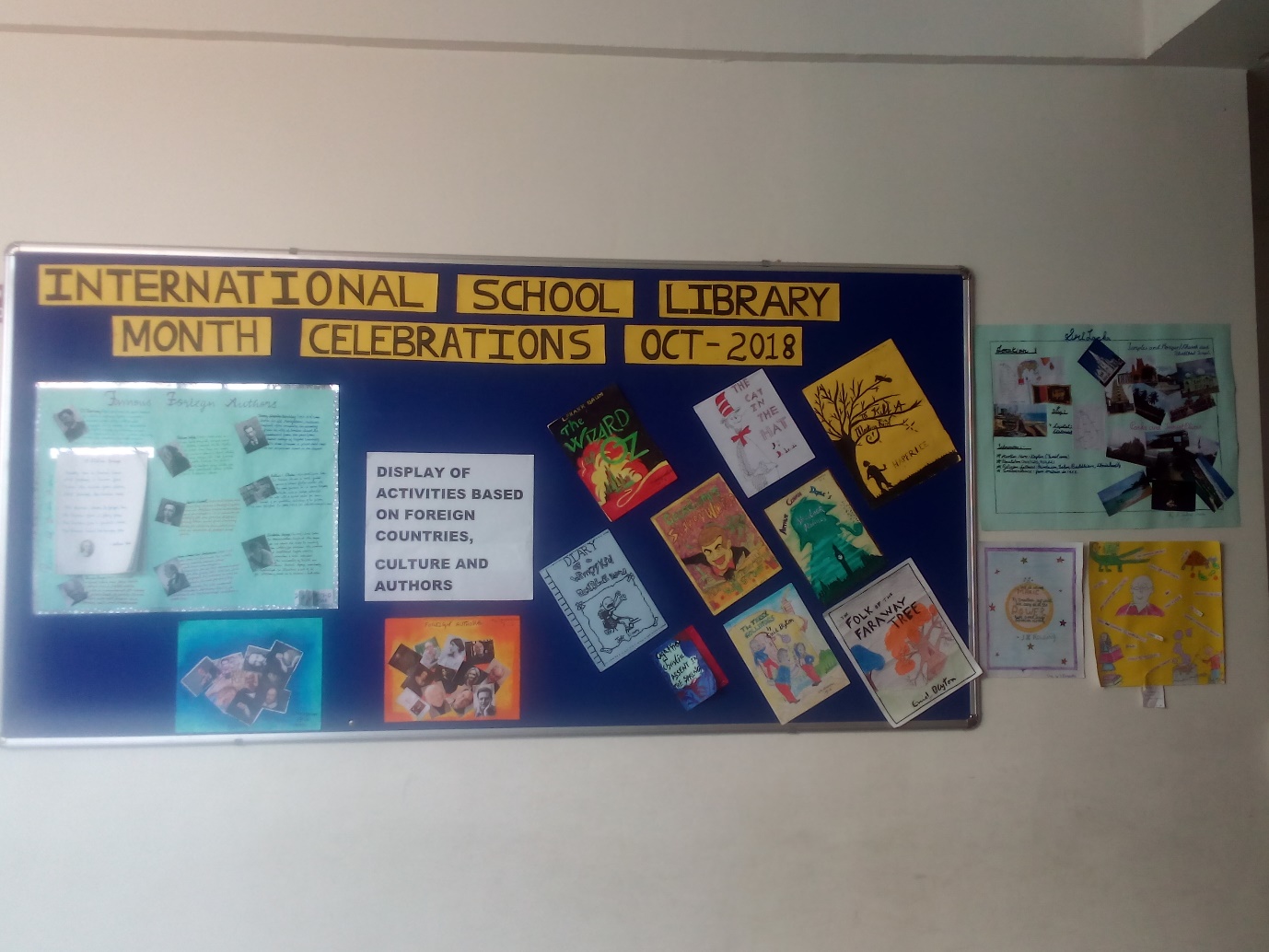 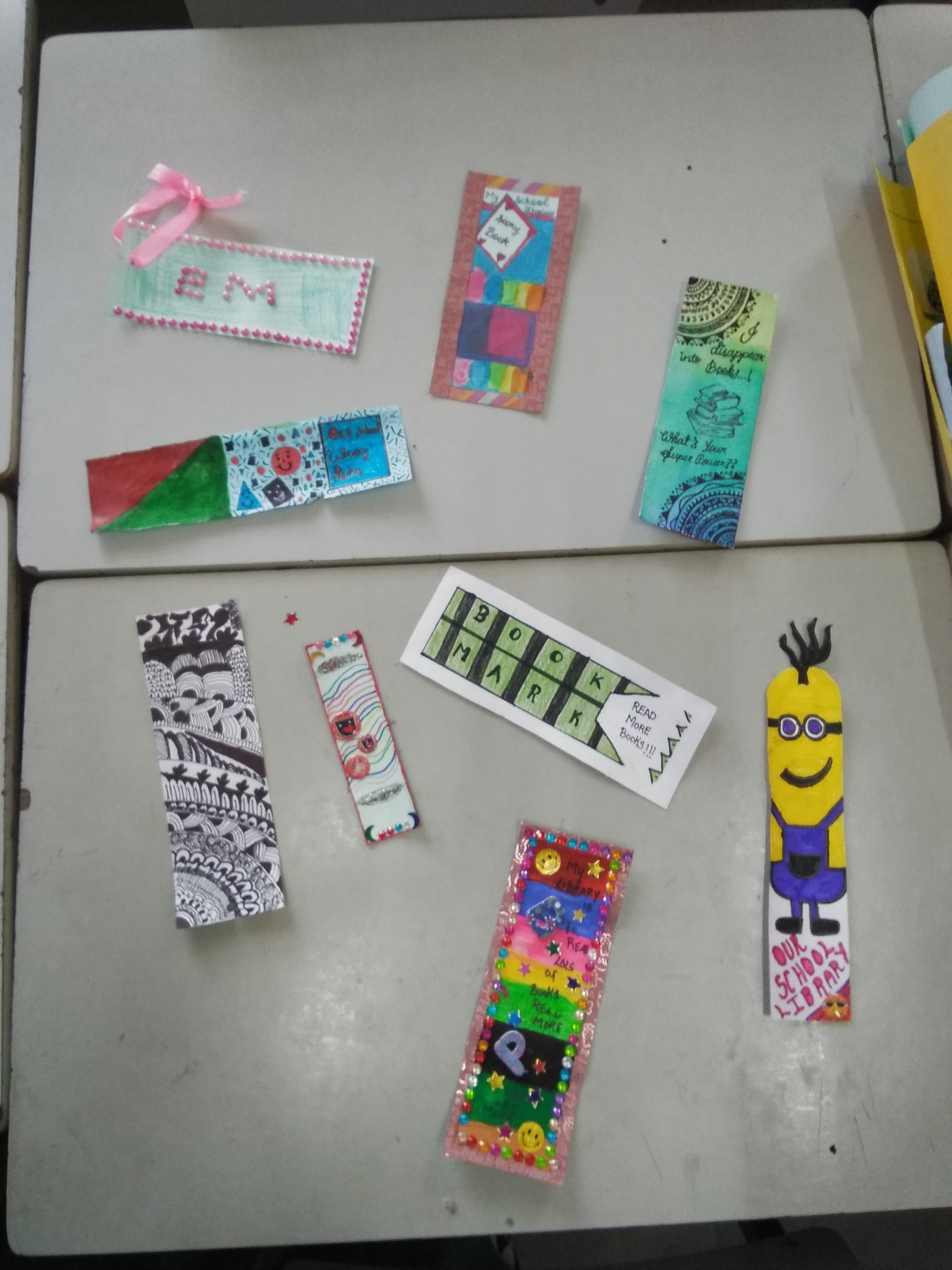 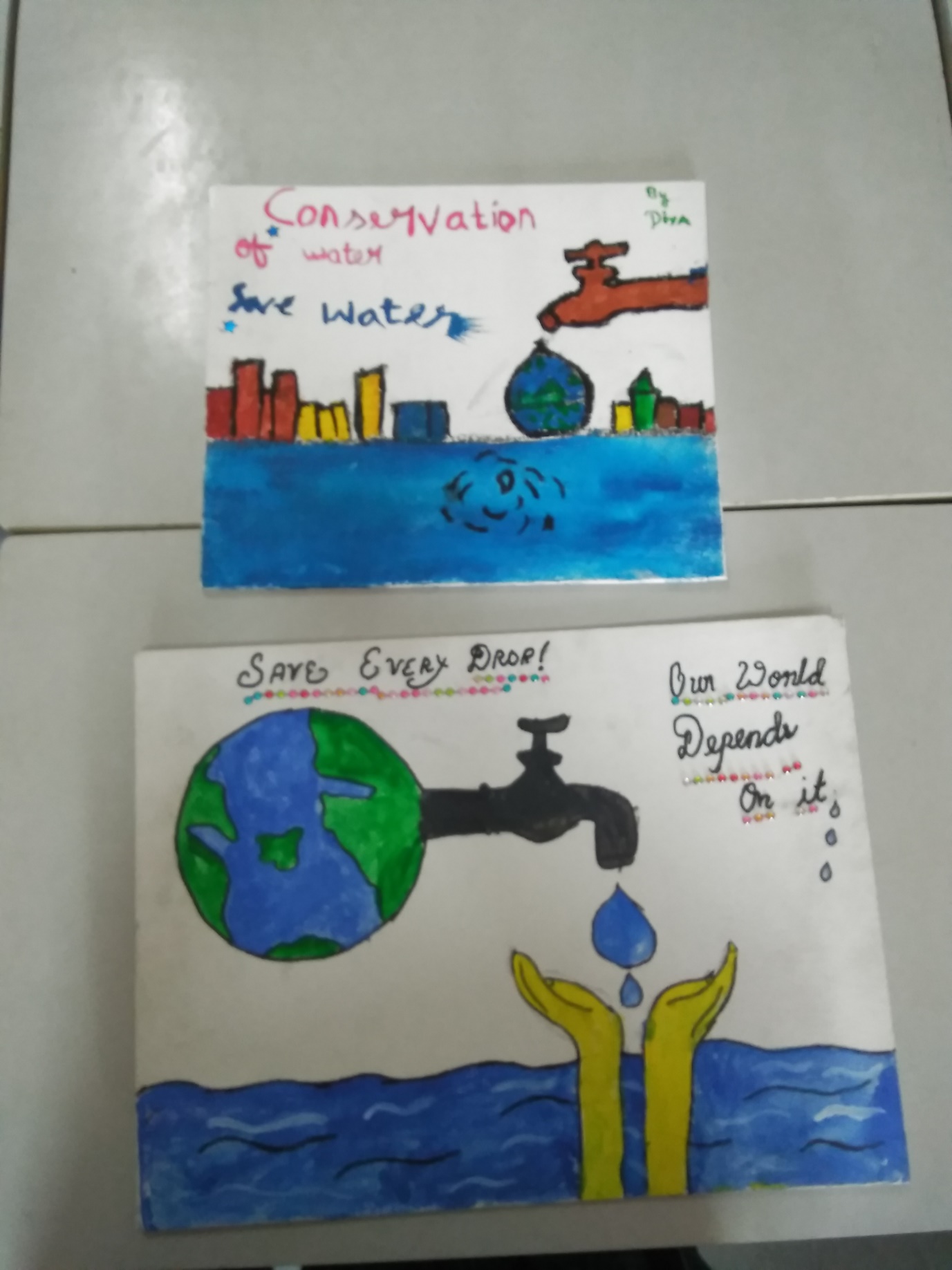 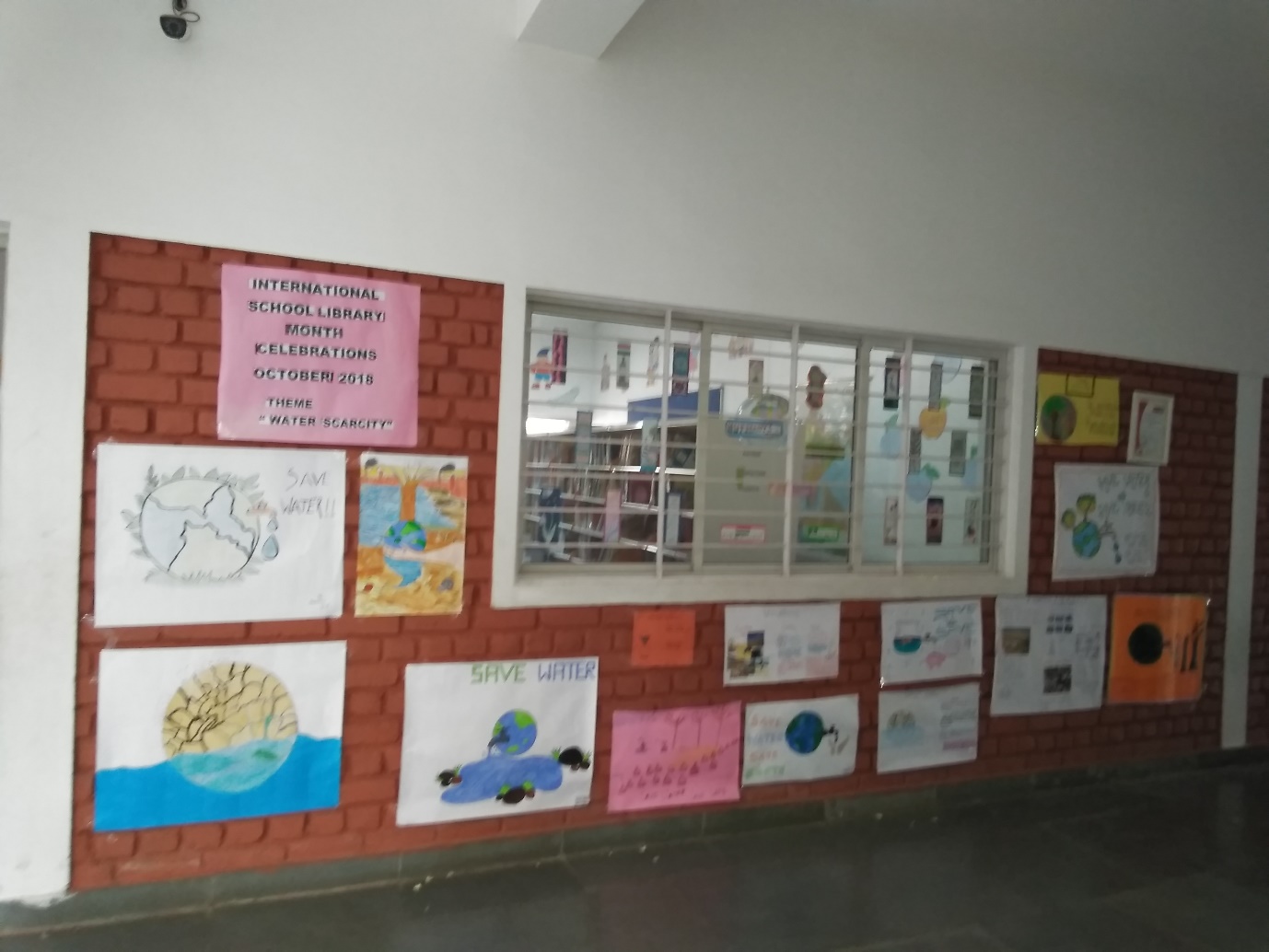 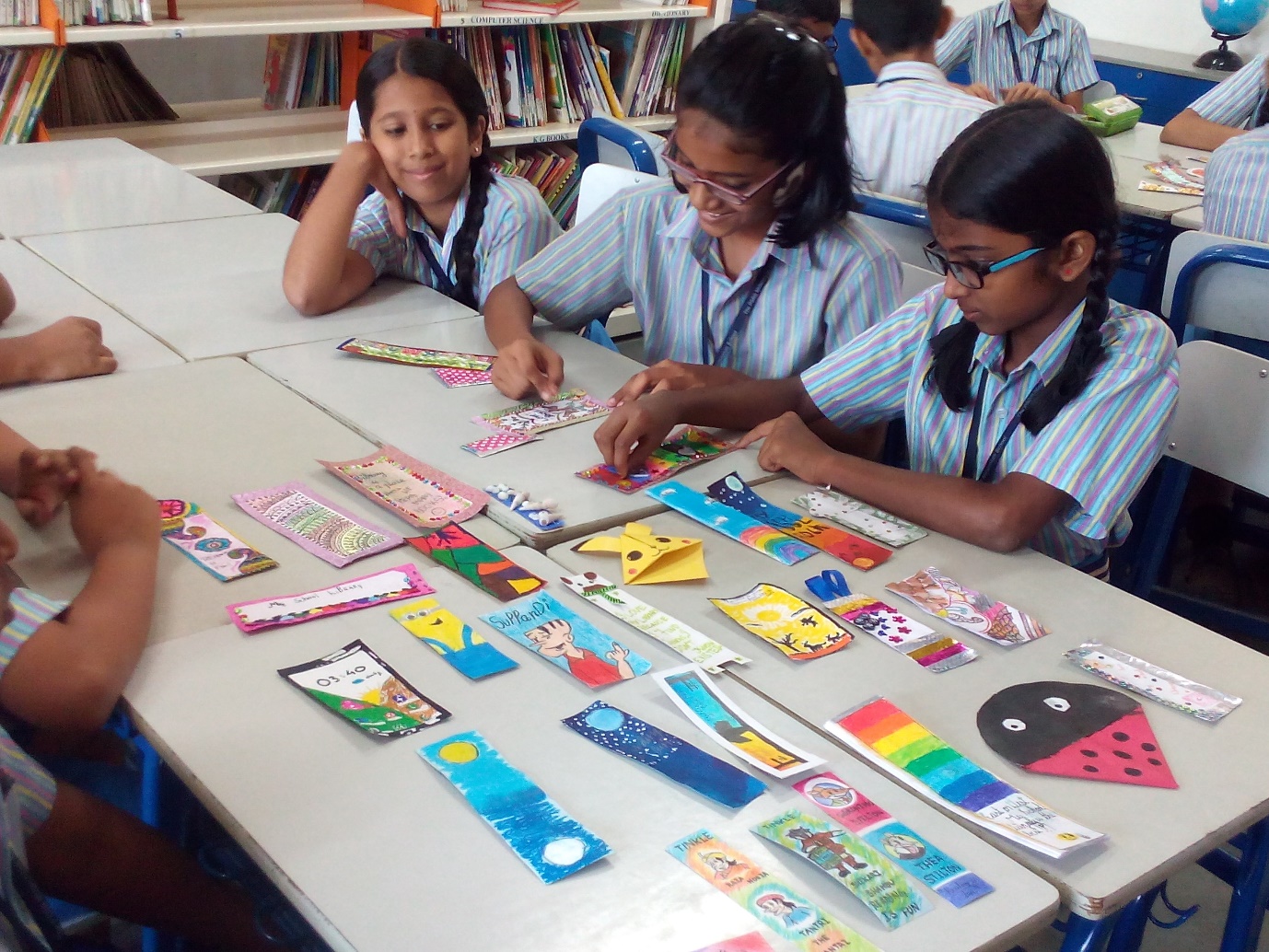 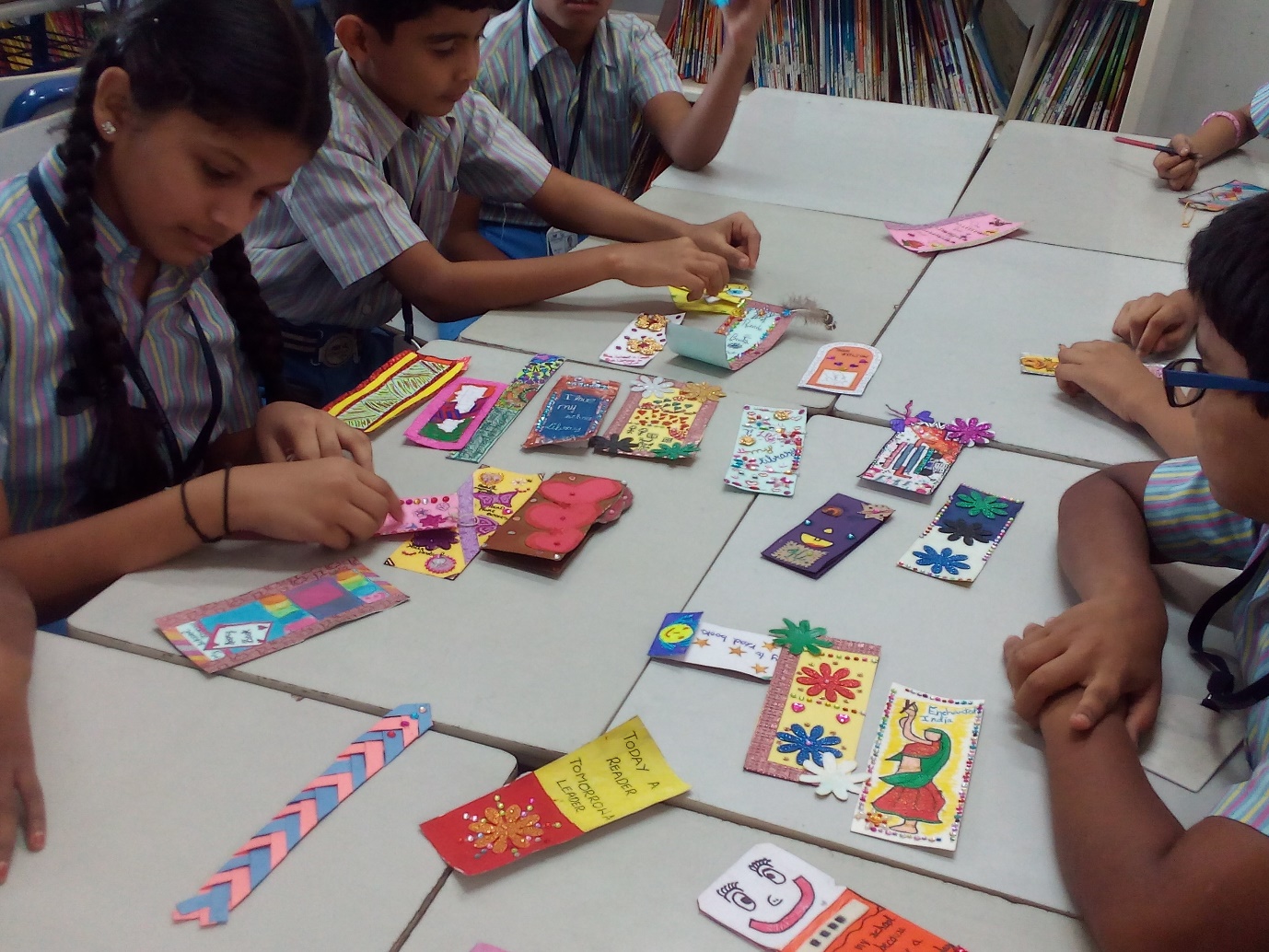 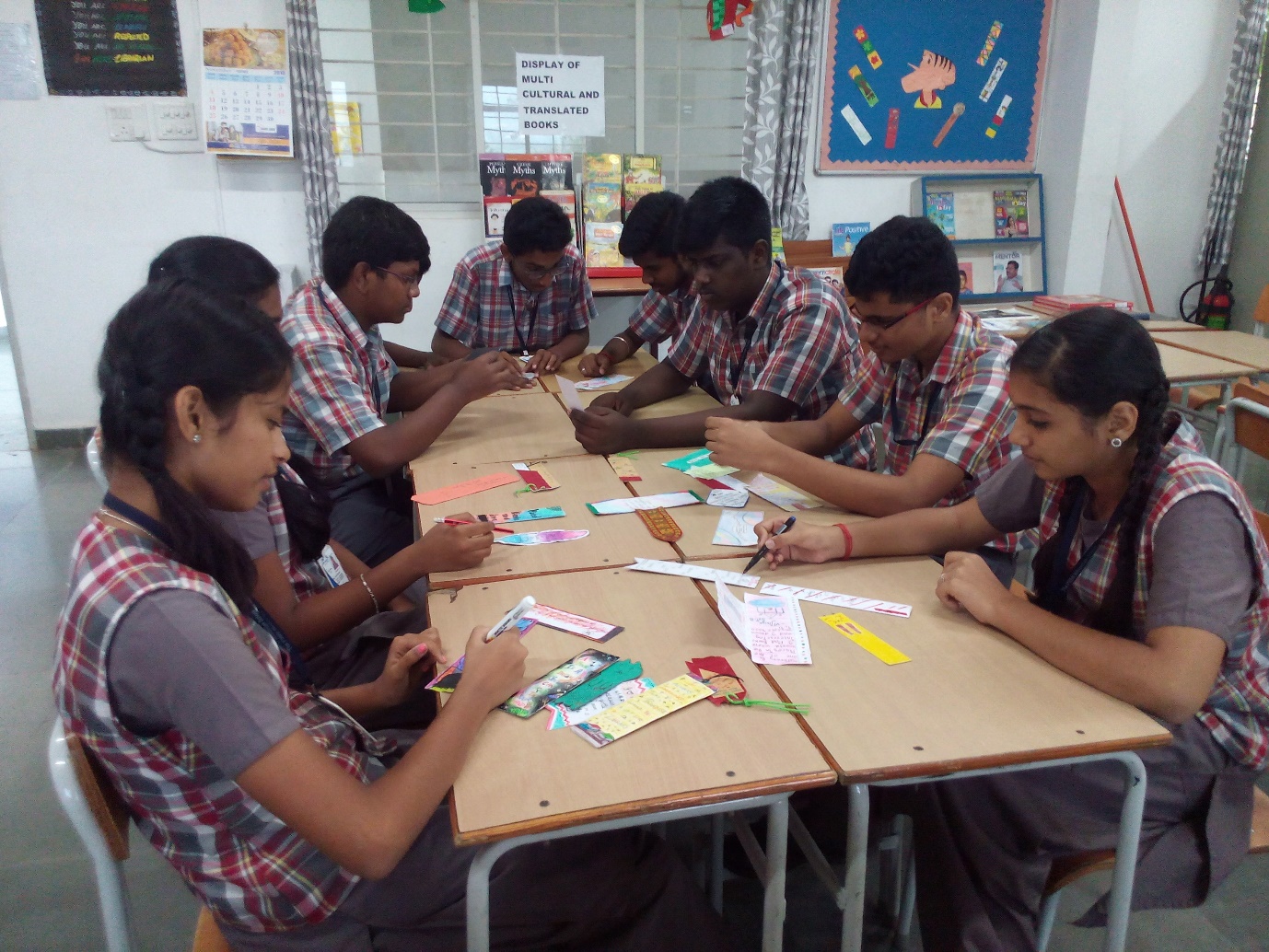 